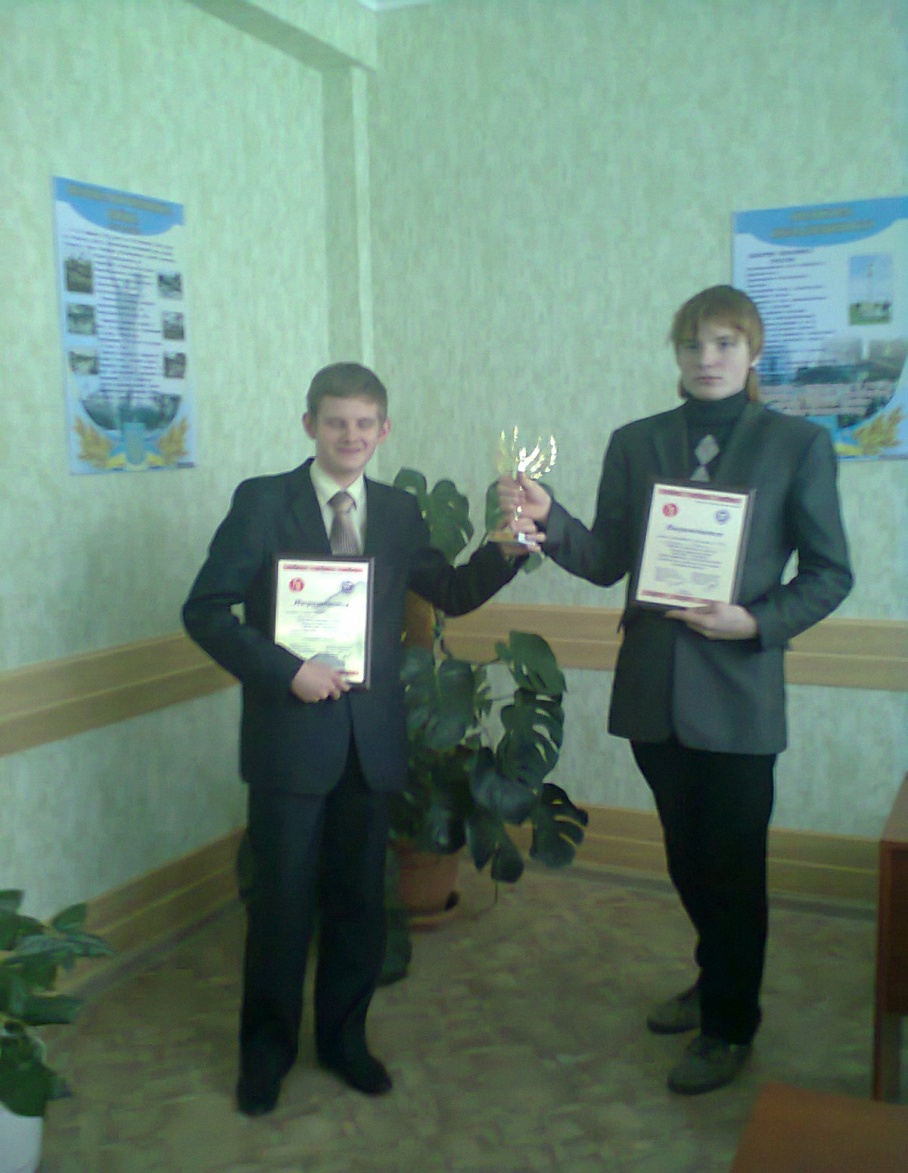 Макєєв Денис 9-Б    і    Магда Денис 9-БТурнір з Харківщинознавства І місце за соціальний проект «Росія та Україна: прикордонне співробітництво»Сімнадцятого квітня у Харківській спеціалізованій школі № 80 відбувся І районний турнір з англійської мови. 14 шкіл району брали участь у цьому турнірі.Тема турніру: "English Is The Whole World!".Вітаємо команду учнів 10-11-х класів: Шпакову Валерію, Мерко Марію, Котелевця Дениса, Мануйлову Наталію та Ятченка Віталія, яка посіла ІІ місце! Бажаємо їм успіхів у майбутньому!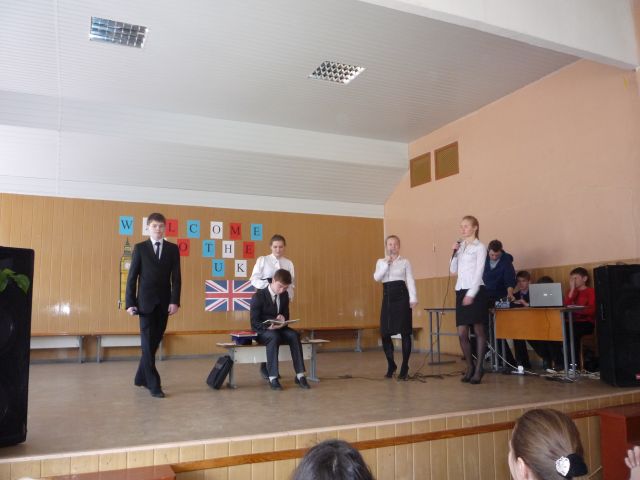 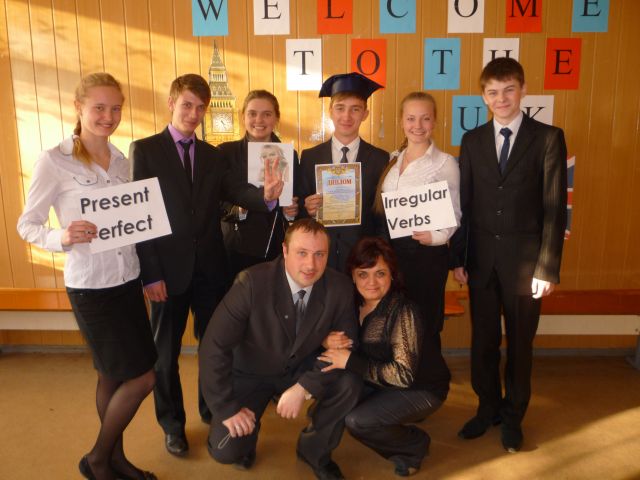 English is the whole world! And we are a part of it... Not a bad one!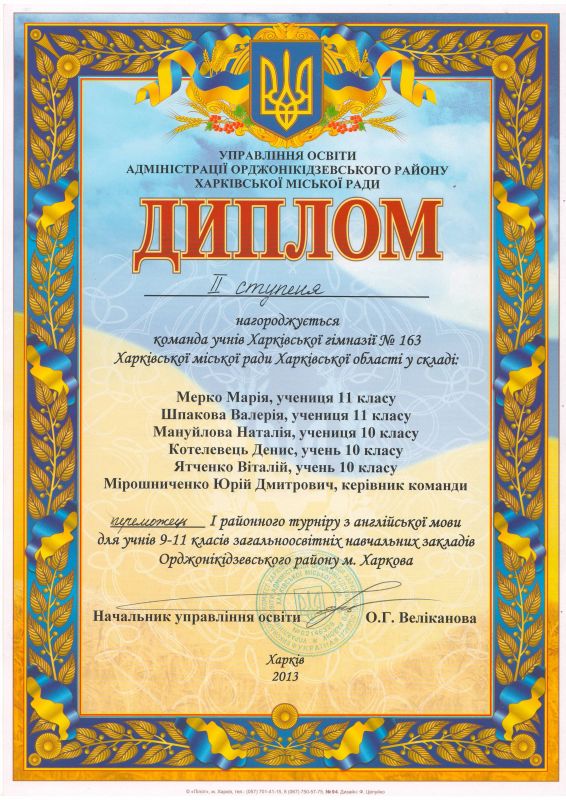 Результати участі учнів у районних турнірах та конкурсах у 2013/2014 навчальному році№ з/пНазваП І учняПрізвище вчителя, що підготував команду учнів до турніруСередній балМісце1Турнір юних правознавців для учнів 9-11 класів загальноосвітніх навчальних закладів Мануйлова Наталія Серякова В.І.9,412Турнір юних біологів для учнів 9-11 класів загальноосвітніх навчальних закладівЛобойченко ДанилоТука О.М.5,893Турнір юних географів  для учнів 9-11 класів загальноосвітніх навчальних закладівКоманда учнівПодліська Л.І.2354Турнір юних фізиків для учнів 9-11 класів загальноосвітніх навчальних закладів5Турнір юних математиків для учнів 9-11 класів загальноосвітніх навчальних закладівКурбатов Олександр, Мокроменко МихайлоХарківець В.В.3116Турнір юних економістів для учнів 10-11 класів загальноосвітніх навчальних закладівКоманда учнівКравченко Анна Олексіївна5117Турнір юних хіміків для учнів 7-11 класів загальноосвітніх навчальних закладівБойко ЮліяКовтун  Лариса Олександрівна6,25